 Coastal Fund Minutes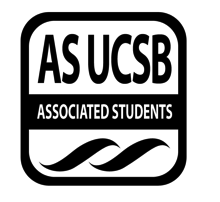 Associated Students Tuesday, 10/08/19, Nati Conference RoomJeremy Francoeur CALL TO ORDER: 6:01, minutes recorded by Carissa StewartATTENDANCECOMMITTEE BUSINESSApproval of Attendance and ProxiesMOTION/SECOND: Jeremey/KateMotion language: Motion to approve attendance and proxies. ACTION: ConsentAdditional approval required: YES (Senate)PUBLIC FORUM(Announcements, appreciations, concerns, requests to have items added to agenda)Welcome Back Everyone!Icebreakers: If you had to give a title to this chapter in your life, what would it be & why?Any other announcements?Jeremy looking for a bike Sarah and Laura suggest places to buy bikesKaren’s laptop is being fixedREPORTSAdvisor Report: Siedschlag Been working on hiring and trainingCarissa is doing both csp and adminChair Report: FrancoeurNRS Advisory Meeting Friday 11/22 @3-4:30pm Marine Science 2318Took a writing class for environmental professionals, professor reached out to see if there are any projects/campaign they can help plan for the classKevin suggests compostingPhoebe suggests Oil IslandVice Chair Report: McLeodKate is a tour guide, president of organization is interested in cspSenate Report: Sway and SwansonKevin is available for questionsAS senate provides liaison to help legal codeSenate would author changes to legal codeAdministrative Report: Stewart2 major grant applications so far, one from a PhD student, one from Michael Love re: documentary, Michael Love confirmed for 7pm next week, still waiting on confirmation from PhD studentKate asks if most applications come in during springSarah answers that we seem to be shifting towards springCoastal Service Program Report: StewartDon’t have anything to report, working with Emily to train tomorrowOutreach and Education Report: Patel and FukadaStarting to schedule site visits; can come alongPardall Carnival site center set-up with gamesGame to hear about what coastal fund doesPerson gets a prize (tidebook, sticker, etc.) if they can give an example for one of the 5 pillars of CFAnnual report is almost done and new website completedSub-Committee Reports: JeremyNRS scholarships-Cyrus, Jeremy, Karen Had rollover funds to use for scholarships outside of the typical science fields, channeled more towards arts and humanitiesCyrus had internship on Santa Cruzmission was to expand knowledge about research stationUC NRS system has 41 reserves and representative that represents nearly every ecological area in CANRS doesn’t advertise wellJeremy says couple of classes will go out to the islands and hopefully other professors can take advantage Problem bc most professors won’t plan out that far in advanceInterested in heading subcommitteeLong-term funding application-Kate, Mike Bunch of groups always come back for funding so subcommittee would encourage those recurring orgs to apply for that grantSarah compiled some info on groups that might be good for that kind of grant, should be some notesOptions include: quarterly report and would come to first meeting of year, make it invite only, didn’t go very far with it Don’t have specific process outlined in legal code, would talk about whether this board can fund something out of next year’s budgetpossibly whoever we funded would have to come into a check in but would get renewed Talk to Jordan about research on subcommitteeOnly noted questions Pre-screening process for applications- Phoebe, Lauraoutreach is trying to get more applicationsPre-screening to make sure there is not too many applicationsWill find out on friday how many applications we will getCan go over subcommittees laterSarah would like to be involved in eachAGENDAApproval of Agenda/Additions to AgendaMOTION/SECOND: Jeremy/KateMotion language: Motion to Approve agenda/ and additions to agendaACTION:ConsentAdditional approval required: YES (Senate)OLD BUSINESSNEW BUSINESS: JeremyOffice supplies ($200)Pens, paper, inkNo specific plans but so Sarah does not have to go to board and wait a week for suppliesMOTION/SECOND: Jeremy/CyrusMotion language: Motion to pass $200 for office suppliesACTION:ConsentAdditional approval required: YES (Senate) Coastal Service Program supplies ($200)over summer csp money was approved but wording was structured towards groupssmall amount for necessary suppliesMOTION/SECOND: Jeremy/CyrusMotion language: Motion to approve $200 for Coastal Service Program SuppliesACTION:ConsentAdditional approval required: YES (Senate)SPR 19-35 Extension Requesteverything referred to in current business in google drivecan write things downFor investigating co2 on phytoplankton speciespassed money for springhaven’t had time to send samples in and need to finish projectKate says they had equipment issuesMOTION/SECOND: Jeremy/Cyrus Motion language:  Motion to approve extension request for SPR 19-35ACTION: ConsentAdditional approval required: YES (Senate)DISCUSSIONOffice hours: pick one any time from 8 AM-7 PMIn current business Week 2 folderAll board members have to do one hour, so sign upFor people to come and ask questionsWhat to do during office hours/preparation for board meetingsfill out in Current Business folder by right-clicking and selecting “open with Google Sheets”often a good time to read grants, catch up on CF work Walkthrough meeting structure, dress code (“California business casual” above the waist)Collard shirt, but wear pantsCan keep shirt in office, look reasonably presentableGo over all reports and agenda and grantsJust go over current business and correct week for copy of applicationsAdd questionslast quarter there was 4 presentations per meeting, give 15 minute rundown (Put down computers), 15 minutes for questions, then talk about it more after they leave, can discuss but mostly table discussion until end of quarter meeting, usually break right before they come inPeople usually bring dinner before applicantsPossibly bringing in snacks?Walkthrough of grant cycle structureApplications will start to come in, due fridayMinor grants due week 6 or 7Carissa will correspond with applicants Couple grants per weekTake notes because you will not remember first applicantsSite Visits Board members can do site visits if they so choose, usually handled by outreach coordinatorseveryone can go on board to get more involvedNot starting with anything right nowConflict of Interest-Sarahintro to what conflict of interest is, we have guidelines to pass around, problems in past State your involvements at the beginning, can add conflict of interest later, can be questioned by other board members, still recuse for perceived Conflictwe “recuse” ourselves from interviews/discussion/decision if we know applicant personally, recuse self if appearing unbiased is not possibleprocess must look fair by external examination if unsure, say it and the board will decide Conflict of interest if you are applying or you would receive money from the grant being requested if you sat through a presentation/voted, you can not apply violation can cause removal from board fill out formsAdministrator cannot be biased and schedule differentlyIf you might want to get involved with in the future, recuse yourself, if not then can’t get involvedFollow code of ethicsContact info: verify info & add pronouns Will add pronouns to name cardsHas slack so that people can add to contact sheetNo GroupmeSarah- freedom of info act so issues with groupme/facebook messengerSlack saves log and if there is a request, one does not have to hand over all of a person’s groupmeCool features of slack, has accounts ready, but takes longer to set up so we will do that in office hourshttps://docs.google.com/document/d/1y2jx1uxOAXqcdn7_QsCQZBx_XhJ7-KJO9DX6O6ynwVo/editMeeting schedule11/26 decision meeting (week of Thanksgiving) – Could move up to 11/19 or possibly 11/21 if too many Grant ApplicationsTentatively plan to use Thursday 11/21 at 6 pm but hopefully use 11/19If absent email or text Jeremy, Sarah, or CarissaCan miss 1 or 2 per quarterStill read grant proposal and look back at notesStill accountable for funding SlackSarah can set it up if we want it, or we can just communicate through email. Have to turn on notifications as they are off by default.Jeremy-Might just use email insteadKate  and Cyrus agreesCF room access for Room 2521form that you and Sarah need to sign, take to AS office during business hours with access card Office rules - SarahCan use for homework, studying, etc.Can bring friends but if you leave, friend has to leaveBring headphones if you listen to musicPlease use fridgePROJECT REVIEW- NoneProject Title: Sponsoring Organization:Presenter Name: Summary: Presentation Notes:Board Questions:Board Discussion:MOTION/SECOND: (name)/(name)Motion language: ACTION: ConsentAdditional approval required: YES (Senate)ADJOURNMENT AT 7:23MOTION/SECOND: Jeremy/KateMotion language: Motion to adjourn at 7:23ACTION: ConsentAdditional approval required: NONameNote:absent (excused/not excused)arrived late (time)departed early (time)NameNote:absent (excused/not excused)arrived late (time)departed early (time)Jeremy FrancoeurChairPresentAnushna PatelOutreach CoordinatorPresentKate McleodCo-ChairPresentKatherine FukadaOutreach CoordinatorPresentCyrus KayhanUndergraduate RepPresentSarah SiedschlagAdvisorPresentKaren ThorntonUndergraduate RepPresentCarissa StewartAdministrative AssistPresentMike MartinUndergraduate RepPresentKevin SwaySenate LiaisonPresentPhoebe RacineGraduate Student RepPresentEmma SwansonSenate LiaisonPresentLaura IngulsrudGraduate Student RepPresent